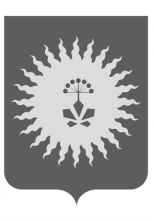 АДМИНИСТРАЦИЯ АНУЧИНСКОГО МУНИЦИПАЛЬНОГО РАЙОНАП О С Т А Н О В Л Е Н И Е  12.02.2018 г.                                  с. Анучино                                  №       68       .Об утверждении инвестиционного проектаВ соответствии с Федеральным законом от 06.10.2003 г. № 131-ФЗ 
«Об общих принципах организации местного самоуправления в Российской Федерации», Указа Президента Российской Федерации от 07.05.2012 г. 
№ 600 «О мерах по обеспечению граждан Российской Федерации доступным и комфортным жильем и повышению качества жилищно-коммунальных услуг», Закона Приморского края от 08.11.2011 г. N 837-КЗ "О бесплатном предоставлении земельных участков гражданам, имеющим трех и более детей, в Приморском крае", Закона Приморского края от 27.09.2013 г. 
№ 250-КЗ "О бесплатном предоставлении земельных участков для индивидуального жилищного строительства на территории Приморского края", Подпрограммы «Обеспечение инженерной инфраструктуры земельных участков, предоставляемых бесплатно для индивидуального жилищного строительства семьям, имеющим трех и более детей на территории Анучинского муниципального района на 2015-2020 годы», руководствуясь Уставом Анучинского муниципального района, администрация Анучинского муниципального района ПОСТАНОВЛЯЕТ:Утвердить инвестиционный проект (Приложение № 1) по строительству объекта «Подъездные автомобильные дороги и проезды к земельным участкам, предоставленным (предоставляемым) на бесплатной основе гражданам, имеющим трех и более детей, и гражданам, имеющим двух детей, а также молодым семьям по ул. Деменка в с. Анучино Анучинского района Приморского края».Общему отделу администрации (Бурдейная) разместить на официальном сайте администрации Анучинского муниципального района в информационно-телекоммуникационной сети Интернет.Настоящее постановление вступает в силу со дня его официального опубликования.Контроль за исполнением настоящего постановления возложить на первого заместителя главы администрации Анучинского муниципального района.Глава Анучинскогомуниципального района –Глава администрации Анучинского муниципального района                                                      С.А. ПонуровскийПриложение № 1УТВЕРЖДЕНпостановлением администрацииАнучинского муниципального районаот « 12 » февраля 2018 г. №  68 ИНВЕСТИЦИОННЫЙ ПРОЕКТпо строительству объекта «Подъездные автомобильные дороги и проезды к земельным участкам, предоставленным (предоставляемым) на бесплатной основе гражданам, имеющим трех и более детей, и гражданам, имеющим двух детей, а также молодым семьям по ул. Деменка в с. Анучино Анучинского района Приморского края»Паспорт Проекта2. Общие положенияНастоящий инвестиционный проект по строительству объекта «Подъездные автомобильные дороги и проезды к земельным участкам, предоставленным (предоставляемым) на бесплатной основе гражданам, имеющим трех и более детей, и гражданам, имеющим двух детей, а также молодым семьям по 
ул. Деменка в с. Анучино Анучинского района Приморского края» (далее – Проект) представляет собой увязанный по ресурсам, исполнителям, срокам осуществления и ожидаемым результатам комплекс финансово-экономических, организационно-правовых мероприятий, обеспечивающих эффективное решение задач в области развития коммунальной инфраструктуры и строительства.Проект разработан на основании Федерального закона от 06.10.2003 г. № 131-ФЗ «Об общих принципах организации местного самоуправления в Российской Федерации», Указа Президента Российской Федерации от 07.05.2012 г. № 600 «О мерах по обеспечению граждан Российской Федерации доступным и комфортным жильем и повышению качества жилищно-коммунальных услуг», Закона Приморского края от 08.11.2011 г. № 837-КЗ "О бесплатном предоставлении земельных участков гражданам, имеющим трех и более детей, в Приморском крае", Закона Приморского края от 27.09.2013 г. № 250-КЗ "О бесплатном предоставлении земельных участков для индивидуального жилищного строительства на территории Приморского края", Подпрограммы «Обеспечение инженерной инфраструктуры земельных участков, предоставляемых бесплатно для индивидуального жилищного строительства семьям, имеющим трех и более детей на территории Анучинского муниципального района на 2015-2020 годы».3. Описание проблем, решаемых с помощью инвестиционного проектаЗадача по обеспечению земельных участков, предоставляемых (предоставленных) многодетным семьям, инженерной инфраструктурой при поддержке субъектов Российской Федерации и муниципальных образований определена Указом Президента Российской Федерации от 07.05.2012 г. 
№ 600 «О мерах по обеспечению граждан Российской Федерации доступным и комфортным жильем и повышению качества жилищно-коммунальных услуг». На территории Приморского края предоставление земельных участков многодетным гражданам осуществляется в соответствии с Законом Приморского края от 08.11.2011 г. № 837-КЗ «О бесплатном предоставлении земельных участков гражданам, имеющим трех и более детей, в Приморском крае» (далее – Закон Приморского края № 837-КЗ). С целью реализации Закона Приморского края № 837-КЗ администрацией Анучинского муниципального района разработан проект планировки территории.По состоянию на 01.01.2018 г. предоставлено собственность гражданам земельных участков в количестве 60 шт., из них 40 шт. необходимо обеспечить подъездными путями. При осуществлении строительства автомобильной дороги общего пользования местного значения – ул. Деменка в с. Анучино, протяженность дорожного фонда увеличится на 2,0 км., настоящая дорога будет отнесена 
к IV категории дорог.В настоящее время в реестр на получение земельных участков в собственность бесплатно под индивидуальное жилищное строительство включена 1 семья, имеющая трех и более детей. Предоставленные (предоставляемые) земельные участки на территории Анучинского муниципального района, не имеют подъездных автомобильных дорог, что делает практически невозможным осуществление жилищного строительства на этих участках.Учитывая, что почти 90% многодетных семей являются малообеспеченными, при получении многодетной семьей земельного участка для индивидуального жилищного строительства при отсутствии необходимой инженерной инфраструктуры создает большие трудности по его застройке.Наличие системных проблем в вопросах обеспечения земельных участков предоставляемых (предоставленных) бесплатно для индивидуального жилищного строительства семьям, имеющим троих и более детей, требует программно-целевых действий.Необходимость использования программно-целевого метода для реализации Программы обусловлена тем, что проблемы в сфере жилищного строительства не решаются в пределах одного финансового года и требуют значительных бюджетных расходов. Наиболее вероятными рисками, связанными с программно-целевым методом, которые могут повлиять на достижение цели подпрограммы при реализации мероприятий подпрограммы, являются:- изменение федерального законодательства в области обеспечения граждан Российской Федерации доступным и комфортным жильем и повышения качества жилищно-коммунальных услуг, на основании которого реализуются мероприятия подпрограммы;- недостаточность финансирования из местного и краевого бюджетов.- нестабильная ситуация в обществе, сокращение доходов населения и, как следствие, снижение доходной части местного бюджета.4. Обоснование участия администрации района в решении указанной проблемыАдминистрация Анучинского муниципального района Приморского края принимает участие в решении вышеуказанной проблемы на основании Федерального закона Российской Федерации от 06.10.2003 г. № 131-ФЗ 
«Об общих принципах организации местного самоуправления в Российской федерации», подпрограммы «Обеспечение инженерной инфраструктурой земельных участков, предоставляемых бесплатно для индивидуального жилищного строительства семьям, имеющим трех и более детей  на территории Анучинского муниципального района на 2015-2020 годы».  5. Цели и реализация инвестиционного проектаЦели подпрограммы:- создание условий для предоставления качественных коммунальных услуг;- улучшение жилищных условий семей, имеющих трех и более детей, путем предоставления земельных участков для строительства жилья, обеспеченных коммунальной инфраструктурой;- снижения затрат на строительство жилых домов и улучшения жилищных условий вышеуказанной категории граждан.Основные задачи подпрограммы:Строительство новых объектов коммунальной инфраструктуры водоснабжения, электроснабжения и подъездных дорог к земельным участкам.6. Экономическое обоснование реализации инвестиционного проектаОбщая потребность в финансовых ресурсах для реализации проектных мероприятий оценивается в 34 600,000 тыс. руб., в т.ч.: 2018 г. – 4 600,000 тыс. руб., из них:- средства бюджета (краевой) Приморского края – 3 680,000 тыс. руб.;- средства бюджета (местный) администрации Анучинского муниципального района – 920,000 тыс. руб.2019 г. – 30 000,000 тыс. руб. (уточняется проектно-сметной документацией), из них:- средства бюджета (краевой) Приморского края – 24 000,000 тыс. руб.;- средства бюджета (местный) администрации Анучинского муниципального района – 6 000,000 тыс. руб.7. Описание практических действий по осуществлению инвестицийАдминистрация Анучинского муниципального района осуществляет следующие действия:- формирует заявку на предоставление средств краевого бюджета для реализации Проекта и направляет на рассмотрение в Департамент транспорта и дорожного хозяйства Приморского края;- по результатам рассмотрения заявки и утверждения заключает соответствующее соглашение с Департаментом транспорта и дорожного хозяйства Приморского края;- представляет в Департамент транспорта и дорожного хозяйства Приморского края отчет о выполнении мероприятий. Осуществление инвестиций выполняется в соответствии с планом-графиком реализации проекта. 8. Ожидаемые социально-экономические показатели реализации инвестиционного проектаПосле разработки проектно-сметной документации будет возможно произвести работы по строительству подъездных автомобильных дорог, проездов к земельным участкам, предоставленным (предоставляемым) на бесплатной основе гражданам, имеющим трех и более детей, и гражданам, имеющим двух детей, а также молодым семьям по ул. Деменка в с. Анучино. 9. Организация управления Проектом и контроль за ходом реализации	Система управления Проектом:	Заказчик Проекта осуществляет общую координацию работ, формирует нормативную базу, вносит предложения по расходованию средств бюджетов, организует работу по реализации проекта в рамках своих полномочий совместно с исполнителями Проекта;	Контроль за ходом реализации Проекта осуществляется руководителем Проекта. Текущая координация и оперативный контроль за выполнением мероприятий Проекта осуществляется исполнителями Проекта.	Контроль за целевым использованием бюджетных средств осуществляется в соответствии с действующим законодательством.Наименование проектаИнвестиционный проект: по строительству объекта «Подъездные автомобильные дороги и проезды к земельным участкам, предоставленным (предоставляемым) на бесплатной основе гражданам, имеющим трех и более детей, и гражданам, имеющим двух детей, а также молодым семьям по ул. Деменка 
в с. Анучино Анучинского района Приморского края»Основание разработки ПроектаФедеральным законом от 06.10.2003 г. № 131-ФЗ 
«Об общих принципах организации местного самоуправления в Российской Федерации», Указа Президента Российской Федерации от 07.05.2012 г. 
№ 600 «О мерах по обеспечению граждан Российской Федерации доступным и комфортным жильем и повышению качества жилищно-коммунальных услуг», Закона Приморского края от 08.11.2011 г. N 837-КЗ "О бесплатном предоставлении земельных участков гражданам, имеющим трех и более детей, в Приморском крае", Закона Приморского края от 27.09.2013 г. 
№ 250-КЗ "О бесплатном предоставлении земельных участков для индивидуального жилищного строительства на территории Приморского края", Подпрограммы «Обеспечение инженерной инфраструктуры земельных участков, предоставляемых бесплатно для индивидуального жилищного строительства семьям, имеющим трех и более детей на территории Анучинского муниципального района на 2015-2020 годы»Заказчик ПроектаАдминистрация Анучинского муниципального района Приморского краяРазработчики ПроектаОтдел имущественных и земельных отношений, отдел жизнеобеспечения администрации Анучинского муниципального районаИсполнители ПроектаОтдел имущественных и земельных отношений, отдел жизнеобеспечения администрации Анучинского муниципального районаУчастники ПроектаАдминистрация Анучинского муниципального района Приморского края и организации осуществляющие деятельность в сфере проектирования и строительстваРуководитель ПроектаПервый заместитель главы администрации Анучинского муниципального районаОсновные цели Проекта- улучшение жилищных условий семей, имеющих трех и более детей, путем предоставления земельных участков для строительства жилья, обеспеченных коммунальной инфраструктурой- снижение затрат на строительство жилых домов и улучшение жилищных условий вышеуказанной категории гражданОсновные задачи Проекта- подготовительные работы, считающиеся неотъемлемой частью в разработки проектно-сметной документации, а именно: проведение инженерных изысканий (геодезические, геологические, гидрологические, экологические) земельного участка под строительство подъездных автомобильных дорог, проездов к земельным участкам, предоставленным (предоставляемым) на бесплатной основе гражданам, имеющим трех и более детей, и гражданам, имеющим двух детей, а также молодым семьям в с. Анучино- разработка проектно-сметной документации на строительство подъездных автомобильных дорог, проездов к земельным участкам, предоставленным (предоставляемым) на бесплатной основе гражданам, имеющим трех и более детей, и гражданам, имеющим двух детей, а также молодым семьям в с. Анучино- проведение государственной экспертизы проектно-сметной документации- проведение кадастровых работ- строительство автомобильных дорог общего пользования местного значения Сроки реализации Проекта2018 – 2019 гг.Объемы и источники финансирования ПроектаОбщая потребность в финансовых ресурсах для реализации проектных мероприятий оценивается в 34 600,000 тыс. руб., в т.ч.: 2018 г. – 4 600,000 тыс. руб., из них:- средства бюджета (краевой) Приморского края – 3 680,000 тыс. руб.;- средства бюджета (местный) администрации Анучинского муниципального района – 920,000 тыс. руб.2019 г. – 30 000,000 тыс. руб. (уточняется проектно-сметной документацией), из них:- средства бюджета (краевой) Приморского края – 24 000,000 тыс. руб.;- средства бюджета (местный) администрации Анучинского муниципального района – 6 000,000 тыс. руб.Ожидаемые результаты реализации Проекта- Разработанная и прошедшая государственную экспертизу проектно-сметная документация на строительство подъездных автомобильных дорог, проездов к земельным участкам, предоставленным (предоставляемым) на бесплатной основе гражданам, имеющим трех и более детей, и гражданам, имеющим двух детей, а также молодым семьям в с. Анучино- Постановка объекта недвижимости (земельного участка под проектируемую автомобильную дорогу общего пользования местного значения ул. Деменка 
в с. Анучино.) на государственный кадастровый учет - Построенный объект «Подъездные автомобильные дороги и проезды к земельным участкам, предоставленным (предоставляемым) на бесплатной основе гражданам, имеющим трех и более детей, и гражданам, имеющим двух детей, а также молодым семьям по ул. Деменка в с. Анучино Анучинского района Приморского края»Организация контроля за ходом Проекта Контроль за ходом Проекта осуществляется руководителем ПроектаОбщая координация Проекта – заказчиком ПроектаТекущая координация действий и оперативный контроль за выполнением мероприятий Проекта – исполнителем ПроектаКонтроль за целевым использованием бюджетных средств осуществляется в соответствии с действующим законодательством